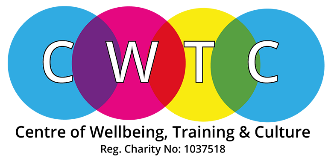 In order to maintain our high standard of the courses/units, we would be grateful if you could complete this form. We take notes of your comments as they help us to continue to improve our services.Name: _________________________________          Date:  _____________                                  Unit Title: _______________________________	Level: _____________                                                                               Venue (if applicable):  _________________________________________________Please rate the following:		Poor		Fair		Good		Excellent	N/ATutor(s)	□		□		□		□		□Content  	□		□		□		□		□1.	How would you describe the level of the session?□ Too Simple		□ Just Right		□ Too Complex2.	Did the session meet your needs/expectations?□ Fully Met			□ Partially Met	□ Not Met3.	Would you recommend this session to a friend?□ Yes			□ No4.	Which skills have you learnt?□ More confidence		□ Skill enhancement 	   □ Communication skills□ Team Working		□ Cultural Awareness  	   □ Sharing skills□ Motivation 		□ Feel better		   □ Progression to higher level□ Better understanding of subject□ Other (please state):  ________________________________________________              5.	What would you like to do next?□ Another course/unit   	□ Further Training 		□ Work Placement□ Volunteering	   	□ Look for a job 		□ Join Advisory Board□ Other (Please state)                    6.	Was the Venue suitable (if applicable)?□ Fully suitable	□ Partially suitable		□ Not suitable	□ Not applicable7.	Please use this space for any further comments.Signed: _________________________                          Date:  ____________Thank you for your time.Please submit with completed Assignments.                                    Short Course Evaluation Form